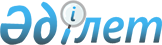 О внесении изменений в решение Жылыойского районного маслихата "О районном бюджете на 2024-2026 годы" от 20 декабря 2023 года № 10-3Решение Жылыойского районного маслихата Атырауской области от 20 марта 2024 года № 15-5
      Жылыойский районный маслихат РЕШИЛ:
      1. Внести в решение Жылыойского районного маслихата "О районном бюджете на 2024-2026 годы" от 20 декабря 2023 года № 10-3 следующие изменения:
      пункт 1 изложить в новой редакции:
       "1. Утвердить районный бюджет на 2024-2026 годы согласно приложениям 1, 2 и 3 соответственно, в том числе на 2024 год в следующих объемах:
      1) доходы – 128 548 063 тысяч тенге, в том числе:
      налоговые поступления – 121 915 958 тысяч тенге;
      неналоговые поступления – 65 500 тысяч тенге;
      поступления от продажи основного капитала – 128 500 тысяч тенге;
      поступления трансфертов – 6 438 105 тысяч тенге;
      2) затраты – 132 990 907 тысяч тенге;
      3) чистое бюджетное кредитование – 9 373тысяч тенге, в том числе:
      бюджетные кредиты – 14 768 тысяч тенге;
      погашение бюджетных кредитов – 5 395 тысяч тенге;
      4) сальдо по операциям с финансовыми активами – 0 тысяч тенге, в том числе:
      приобретение финансовых активов – 0 тысяч тенге;
      поступления от продажи финансовых активов государства – 0 тысяч тенге;
      5) дефицит (профицит) бюджета – -4 464 347 тысяч тенге;
      6) финансирование дефицита (использование профицита) бюджета – 4 464 347 тысяч тенге:
      поступление займов – 14 768 тысяч тенге;
      погашение займов – 5 395тысяч тенге;
      используемые остатки бюджетных средств – 4 444 184 тысяч тенге."
      2. Приложение 1 к указанному решению изложить в новой редакции согласно приложению к настоящему решению.
      3. Настоящее решение вводится в действие с 1 января 2024 года. Уточненный бюджет на 2024 год
					© 2012. РГП на ПХВ «Институт законодательства и правовой информации Республики Казахстан» Министерства юстиции Республики Казахстан
				
      Председатель маслихата

Қ. Мыңбаев
Приложение к решению
Жылыойского районного
маслихата от 20 марта
2024 года № 15-5Приложение 1 к решению
Жылыойского районного
маслихата от 20 декабря
2023 года № 10-3
Категория 
Категория 
Категория 
Категория 
Категория 
Категория 
Категория 
Категория 
Сумма (тысяча тенге)
Класс
Класс
Класс
Класс
Класс
Класс
Класс
Сумма (тысяча тенге)
Подкласс
Подкласс
Подкласс
Подкласс
Подкласс
Сумма (тысяча тенге)
Наименование
Наименование
Наименование
Сумма (тысяча тенге)
I . Доходы
I . Доходы
I . Доходы
128 548 063
1
Налоговые поступления
Налоговые поступления
Налоговые поступления
121 915 958
01
01
Подоходный налог
Подоходный налог
Подоходный налог
2 926 195
1
1
Корпоративный подоходный налог
Корпоративный подоходный налог
Корпоративный подоходный налог
501 200
2
2
Индивидуальный подоходный налог
Индивидуальный подоходный налог
Индивидуальный подоходный налог
2 424 995
03
03
Социальный налог
Социальный налог
Социальный налог
1 850 000
1
1
Социальный налог
Социальный налог
Социальный налог
1 850 000
04
04
Hалоги на собственность
Hалоги на собственность
Hалоги на собственность
116 951 763
1
1
Hалоги на имущество
Hалоги на имущество
Hалоги на имущество
116 849 563
3
3
Земельный налог
Земельный налог
Земельный налог
15 000
4
4
Hалог на транспортные средства
Hалог на транспортные средства
Hалог на транспортные средства
87 200
05
05
Внутренние налоги на товары, работы и услуги
Внутренние налоги на товары, работы и услуги
Внутренние налоги на товары, работы и услуги
108 000
2
2
Акцизы
Акцизы
Акцизы
12 000
3
3
Поступления за использование природных и других ресурсов
Поступления за использование природных и других ресурсов
Поступления за использование природных и других ресурсов
60 000
4
4
Сборы за ведение предпринимательской и профессиональной деятельности
Сборы за ведение предпринимательской и профессиональной деятельности
Сборы за ведение предпринимательской и профессиональной деятельности
36 000
08
08
Обязательные платежи, взимаемые за совершение юридически значимых действий и (или) выдачу документов уполномоченными н государственными органами или должностными лицами
Обязательные платежи, взимаемые за совершение юридически значимых действий и (или) выдачу документов уполномоченными н государственными органами или должностными лицами
Обязательные платежи, взимаемые за совершение юридически значимых действий и (или) выдачу документов уполномоченными н государственными органами или должностными лицами
80 000
1
1
Государственная пошлина
Государственная пошлина
Государственная пошлина
80 000
2
Неналоговые поступления
Неналоговые поступления
Неналоговые поступления
65 500
01
01
Доходы от государственной собственности
Доходы от государственной собственности
Доходы от государственной собственности
22 300
5
5
Доходы от аренды имущества, находящегося в государственной собственности
Доходы от аренды имущества, находящегося в государственной собственности
Доходы от аренды имущества, находящегося в государственной собственности
7 300
9
9
Прочие доходы от государственной собственности
Прочие доходы от государственной собственности
Прочие доходы от государственной собственности
15 000
04
04
Штрафы, пени, санкции, взыскания, налагаемые государственными учреждениями, финансируемыми из государственного бюджета, а также содержащимися и финансируемыми из бюджета (сметы расходов) Национального Банка Республики Казахстан
Штрафы, пени, санкции, взыскания, налагаемые государственными учреждениями, финансируемыми из государственного бюджета, а также содержащимися и финансируемыми из бюджета (сметы расходов) Национального Банка Республики Казахстан
Штрафы, пени, санкции, взыскания, налагаемые государственными учреждениями, финансируемыми из государственного бюджета, а также содержащимися и финансируемыми из бюджета (сметы расходов) Национального Банка Республики Казахстан
18 200
1
1
Штрафы, пени, санкции, взыскания, налагаемые государственными учреждениями, финансируемыми из государственного бюджета, а также содержащимися и финансируемыми из бюджета (сметы расходов) Национального Банка Республики Казахстан, за исключением поступлений от организаций нефтяного сектора, в Ф о н д компенсации потерпевшим, Фонд поддержки инфраструктуры образования и Специальный государственный фонд
Штрафы, пени, санкции, взыскания, налагаемые государственными учреждениями, финансируемыми из государственного бюджета, а также содержащимися и финансируемыми из бюджета (сметы расходов) Национального Банка Республики Казахстан, за исключением поступлений от организаций нефтяного сектора, в Ф о н д компенсации потерпевшим, Фонд поддержки инфраструктуры образования и Специальный государственный фонд
Штрафы, пени, санкции, взыскания, налагаемые государственными учреждениями, финансируемыми из государственного бюджета, а также содержащимися и финансируемыми из бюджета (сметы расходов) Национального Банка Республики Казахстан, за исключением поступлений от организаций нефтяного сектора, в Ф о н д компенсации потерпевшим, Фонд поддержки инфраструктуры образования и Специальный государственный фонд
18 200
06
06
Прочие неналоговые поступления
Прочие неналоговые поступления
Прочие неналоговые поступления
25 000
1
1
Прочие неналоговые поступления
Прочие неналоговые поступления
Прочие неналоговые поступления
25 000
3
Поступления от продажи основного капитала
Поступления от продажи основного капитала
Поступления от продажи основного капитала
128 500
03
03
Продажа земли и нематериальных активов
Продажа земли и нематериальных активов
Продажа земли и нематериальных активов
128 500
1
1
Продажа земли
Продажа земли
Продажа земли
115 000
2
2
Продажа нематериальных активов
Продажа нематериальных активов
Продажа нематериальных активов
13 500
4
Поступления трансфертов
Поступления трансфертов
Поступления трансфертов
6 438 105
02
02
Трансферты из вышестоящих органов государственного управления
Трансферты из вышестоящих органов государственного управления
Трансферты из вышестоящих органов государственного управления
6 438 105
2
2
Трансферты из областного бюджета
Трансферты из областного бюджета
Трансферты из областного бюджета
6 438 105
Функциональная группа
Функциональная группа
Функциональная группа
Функциональная группа
Функциональная группа
Функциональная группа
Функциональная группа
Функциональная группа
Сумма (тысяча тенге)
Администратор бюджетных программ
Администратор бюджетных программ
Администратор бюджетных программ
Администратор бюджетных программ
Администратор бюджетных программ
Программа
Программа
Программа
Наименование
II.Расходы
132 990 907
01
01
01
Государственные услуги общего характера
9 000 346
112
112
Аппарат маслихата района ( города областного значения)
88 642
001
001
Услуги по обеспечению деятельности маслихата района (города областного значения)
50 897
003
003
Капитальные расходы государственного органа
37 745
122
122
Аппарат акима района (города областного значения)
292 122
001
001
Услуги по обеспечению деятельности акима района (города областного значения)
255 742
003
003
Капитальные расходы государственного органа
35 555
113
113
Целевые текущие трансферты нижестоящим бюджетам
825
459
459
Отдел экономики и финансов района (города областного значения)
9 497
003
003
Проведение оценки имущества в целях налогооблажения
2 997
010
010
Приватизация, управление коммунальным имуществом, постприватизационная деятельность и регулирование споров, связанных с этим
6 500
454
454
Отдел предпринимательства и сельского хозяйства района (города областного значения)
35 209
001
001
Услуги по реализации государственной политики на местном уровне в области развития предпринимательства и сельского хозяйства
35 209
459
459
Отдел экономики и финансов района (города областного значения)
889 643
001
001
Проведение оценки имущества в целях налогооблажения
76 335
015
015
Капитальные расходы государственного органа
368
103
103
Трансферты другим уровням государственного управления на проведение мероприятий за счет резерва местного исполнительного органа на неотложные затраты
100 000
106
106
Проведение мероприятий за счет чрезвычайного резерва местного исполнительного органа для ликвидации чрезвычайных ситуаций социального, природного и техногенного характера
100 000
113
113
Приватизация, управление коммунальным имуществом, постприватизационная деятельность и регулирование споров, связанных с этим
558 528
114
114
Целевые трансферты на развитие нижестоящим бюджетам
54 412
467
467
Отдел предпринимательства и сельского хозяйства района (города областного значения)
32 562
040
040
Услуги по реализации государственной политики на местном уровне в области развития предпринимательства и сельского хозяйства
32 562
486
486
Отдел экономики и финансов района (города областного значения)
138 176
001
001
Услуги по реализации государственной политики в области формирования и развития экономической политики, государственного планирования, исполнения бюджета и управления коммунальной собственностью района (города областного значения)
138 176
492
492
Целевые текущие трансферты нижестоящим бюджетам
7 514 495
001
001
Отдел строительства района (города областного значения)
281 751
013
013
Развитие объектов государственных органов
3 055
113
113
Отдел земельных отношений, архитектуры и градостроительства района (города областного значения)
833 627
114
114
Целевые трансферта на развития нижестоящим бюджетам
6 396 062
02
02
02
Оборона
84 215
122
122
Аппарат акима района (города областного значения)
84 215
005
005
Мероприятия в рамках исполнения всеобщей воинской обязанности
17 165
006
006
Предупреждение и ликвидация чрезвычайных ситуаций масштаба района (города областного значения)
4 850
007
007
Мероприятия по профилактике и тушению степных пожаров районного (городского) масштаба, а также пожаров в населенных пунктах, в которых не созданы органы государственной противопожарной службы
62 200
03
03
03
Общественный порядок, безопасность, правовая, судебная, уголовно-исполнительная деятельность 
1 000
467
467
Отдел строительства района (города областного значения)
1 000
066
066
Строительство объектов общественного порядка и безопасности
1 000
06
06
06
Социальная помощь и социальное обеспечение
1 072 619
451
451
Отдел занятости и социальных программ района (города областного значения)
972 886
004
004
Оказание социальной помощи на приобретение топлива специалистам образования, социального обеспечения, культуры, спорта и ветеринарии в сельской местности в соответствии с законодательством Республики Казахстан
10 876
005
005
Государственная адресная социальная помощь
89 334
006
006
Оказание жилищной помощи
800
007
007
Социальная помощь отдельным категориям нуждающихся граждан по решениям местных представительных органов
416 894
010
010
Материальное обеспечение детей с инвалидностью, воспитывающихся и обучающихся на дому
8 640
014
014
Оказание социальной помощи нуждающимся гражданам на дому
41 199
015
015
Территориальные центры социального обслуживания пенсионеров и инвалидов
48 262
017
017
Обеспечение нуждающихся инвалидов обязательными гигиеническими средствами и предоставление услуг специалистами жестового языка, индивидуальными помощниками в соответствии с индивидуальной программой реабилитации инвалида
356 881
451
451
Отдел занятости и социальных программ района (города областного значения)
99 733
001
001
Услуги по реализации государственной политики на местном уровне в области обеспечения занятости и реализации социальных программ для населения
67 088
011
011
Оплата услуг по зачислению, выплате и доставке пособий и других социальных выплат
1 100
021
021
Капитальные расходы государственного органа
320
054
054
Размещение государственного социального заказа в неправительственных организациях
31 225
07
07
07
Жилищно-коммунальное хозяйство
10 789 774
492
492
Отдел жилищно-коммунального хозяйства, пассажирского транспорта, автомобильных дорог и жилищной инспекции района (города областного значения)
8 152 329
002
002
Изъятие, в том числе путем выкупа земельных участков для государственных надобностей и связанное с этим отчуждение недвижимого имущества
580 291
003
003
Организация сохранения государственного жилищного фонда
390 971
004
004
Обеспечение жильем отдельных категорий граждан
310 000
012
012
Функционирование системы водоснабжения и водоотведения
2 433 540
033
033
Проектирование, развитие и (или) обустройство инженерно-коммуникационной инфраструктуры
2 143 993
029
029
Развитие системы водоснабжения и водоотведения
121 228
058
058
Развитие системы водоснабжения и водоотведения в сельских населенных пунктах
2 017 092
015
015
Освещение улиц в населенных пунктах
120 000
016
016
Обеспечение санитарии населенных пунктов
20 443
026
026
Организация эксплуатации тепловых сетей, находящихся в коммунальной собственности районов (городов областного значения)
14 771
467
467
Отдел строительства района (города областного значения)
2 637 445
003
003
Проектирование и (или) строительство, реконструкция жилья коммунального жилищного фонда
9 986
004
004
Проектирование, развитие и (или) обустройство инженерно-коммуникационной инфраструктуры
2 122 080
005
005
Развитие коммунального хозяйства
8 079
098
098
 Приобретение жилья коммунального жилищного фонда
497 300
08
08
08
Культура, спорт, туризм и информационное пространство
1 532 056
457
457
Отдел культуры, развития языков, физической культуры и спорта района (города областного значения)
246 039
003
003
Поддержка культурно- досуговой работы
246 039
457
457
Отдел культуры, развития языков, физической культуры и спорта района (города областного значения)
174 840
009
009
Проведение спортивных соревнований на районном (города областного значения) уровне
162 840
010
010
Подготовка и участие членов сборных команд района (города областного значения) по различным видам спорта на областных спортивных соревнованиях
12 000
467
467
Отдел строительства района (города областного значения)
385 763
008
008
Развития объектов спорта
385 763
457
457
Отдел культуры, развития языков, физической культуры и спорта района (города областного значения)
195 312
006
006
Функционирование районных(городских)библиотек
195 312
456
456
Отдел внутренней политики района (города областного значения)
113 665
002
002
Услуги по проведению государственной информационной политики
9 000
001
001
Услуги по реализации государственной политики на местном уровне в области информации, укрепления государственности и формирования социального оптимизма граждан
37 667
003
003
Реализация мероприятий в сфере молодежной политики
44 609
032
032
Капитальные расходы подведомственных государственных учреждений и организаций
22 389
457
457
Отдел культуры, развития языков, физической культуры и спорта района (города областного значения)
378 916
001
001
Услуги по реализации государственной политики на местном уровне в области культуры, развития языков, физической культуры и спорта
65 012
113
113
Капитальные расходы подведомственных государственных учреждений и организаций
286 690
032
032
Отдел строительства района (города областного значения)
27 214
467
467
Развития объектов культуры
37 521
011
011
Сельское, водное, лесное, рыбное хозяйство, особо охраняемые природные территории, охрана окружающей среды и животного мира, земельные отношения
37 521
10
10
10
Отдел предпринимательства и сельского хозяйства района (города областного значения)
11 046
454
454
Реализация мер по оказанию социальной поддержки специалистов
3 450
099
099
Отдел строительства района (города областного значения)
3 450
467
467
Развитие объектов сельского хозяйства
7 596
010
010
Отдел культуры, развития языков, физической культуры и спорта района (города областного значения)
7 596
11
11
11
Промышленность, архитектурная, градостроительная и строительная деятельность
327 946
467
467
Отдел строительства района (города областного значения)
327 946
001
001
Услуги по реализации государственной политики в области строительства на местном уровне
67 946
113
113
Целевые текущие трансферты нижестоящим бюджетам
10 000
114
114
Төменгі тұрған бюджеттерге берілетін нысаналы даму трансферттері
250 000
12
12
12
Транспорт и коммуникации
2 955 146
492
492
Отдел жилищно-коммунального хозяйства, пассажирского транспорта, автомобильных дорог и жилищной инспекции района (города областного значения)
2 955 146
020
020
Развитие транспортной инфраструктуры
588 358
023
023
Обеспечение функционирование автомобильных дорог
634 444
037
037
Субсидирование пассажирских перевозок по социально значимым городским (сельским), пригородным и внутрирайонным сообщениям
1 216 000
045
045
Капитальный и средний ремонт автомобильных дорог районного значения и улиц населенных пунктов
516 344
13
13
13
Прочие
10 795 006
467
467
Отдел строительства района (города областного значения)
919 544
079
079
Развитие социальной и инженерной инфраструктуры в сельских населенных пунктах в рамках проекта "Ауыл-Ел бесігі"
919 544
492
492
Отдел жилищно-коммунального хозяйства, пассажирского транспорта, автомобильных дорог и жилищной инспекции района (города областного значения)
6 882 862
079
079
Развитие социальной и инженерной инфраструктуры в сельских населенных пунктах в рамках проекта "Ауыл-Ел бесігі"
175 673
085
085
Реализация бюджетных инвестиционных проектов в моногородах
6 707 189
459
459
Отдел экономики и финансов района (города областного значения)
2 992 600
012
012
Резерв местного исполнительного органа района (города областного значения)
2 992 600
14
14
14
Обслуживание долга
14 818
459
459
Отдел экономики и финансов района (города областного значения)
14 818
021
021
Обслуживание долга местных исполнительных органов по выплате вознаграждений и иных платежей по займам из областного бюджета
14 818
15
15
15
Трансферты
96 406 935
459
459
Отдел экономики и финансов района (города областного значения)
96 406 935
006
006
Возврат неиспользованных (недоиспользованных) целевых трансфертов
23 347
007
007
Бюджетные изъятия
95 034 923
024
024
Целевые текущие трансферты из нижестоящего бюджета на компенсацию потерь вышестоящего бюджета в связи с изменением законодательства
1 220 869
038
038
Субвенции
127 795
054
054
Возврат сумм неиспользованных (недоиспользованных) целевых трансфертов, выделенных из республиканского бюджета за счет целевого трансферта из Национального фонда Республики Казахстан
1
III.Чистое бюджетное кредитования
9 373
10
10
10
Сельское, водное, лесное, рыбное хозяйство, особо охраняемые природные территории, охрана окружающей среды и животного мира, земельные отношения
14 768
454
454
Отдел предпринимательства и сельского хозяйства района (города областного значения)
14 768
009
009
Бюджетные кредиты для реализации мер социальной поддержки специалистов
14 768
16
16
16
Погашение замов
5 395
459
459
Отдел экономики и финансов района (города областного значения)
5 395
005
005
Погашение долга местного исполнительного органа перед вышестоящим бюджетом
5 395
Категория 
Категория 
Категория 
Категория 
Категория 
Категория 
Категория 
Категория 
Сумма (тысяча тенге)
Класс
Класс
Класс
Класс
Класс
Класс
Сумма (тысяча тенге)
Подкласс
Подкласс
Подкласс
Подкласс
Сумма (тысяча тенге)
Наименование
Наименование
Сумма (тысяча тенге)
V. Дефицит (профицит) бюджета
V. Дефицит (профицит) бюджета
-4 464 347
VI. Финансирование дефицита (использование профицита) бюджета
VI. Финансирование дефицита (использование профицита) бюджета
4 464 347
5
5
Погашение бюджетных кредитов
Погашение бюджетных кредитов
5 395
01
01
Погашение бюджетных кредитов
Погашение бюджетных кредитов
5 395
1
1
Погашение бюджетных кредитов, выданных из государственного бюджета
Погашение бюджетных кредитов, выданных из государственного бюджета
5 395
7
7
Поступление займов
Поступление займов
14 768
01
01
Внутренние государственные займы
Внутренние государственные займы
14 768
2
2
Договоры займа
Договоры займа
14 768
8
8
Используемые остатки бюджетных средств
Используемые остатки бюджетных средств
4 444184
01
01
Остатки бюджетных средств
Остатки бюджетных средств
4 444184
1
1
Свободные остатки бюджетных средств
Свободные остатки бюджетных средств
4 444184